第十届中国对外投资洽谈会“一带一路”产能合作园区论坛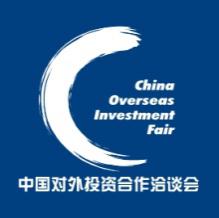 议  程（草案）议  程（草案）时间 活动0840-0930参会嘉宾签到0930-0935主持人开场0935-0955开幕致辞国家发展和改革委员会外资司领导阿联酋驻华特命全权大使 阿里•扎希里先生  0955-1025主旨演讲: 国家发展和改革委员会国际合作中心代表中国国际经济交流中心代表1025-1150主题演讲: “一带一路”产能合作园区新机遇江苏海外合作投资有限公司董事长  罗 华先生阿布扎比国际金融中心中国区首席代表  傅诚刚先生园区代表入园企业代表一带一路国家驻华使节代表1150-1200会议结束主持人：结束语回执RSVP  邮件Email：jxduan@codafair.org&yzxiao@codafair.org  传真Fax：010-68391644  邮件Email：jxduan@codafair.org&yzxiao@codafair.org  传真Fax：010-68391644  邮件Email：jxduan@codafair.org&yzxiao@codafair.org  传真Fax：010-68391644  邮件Email：jxduan@codafair.org&yzxiao@codafair.org  传真Fax：010-68391644  邮件Email：jxduan@codafair.org&yzxiao@codafair.org  传真Fax：010-68391644  邮件Email：jxduan@codafair.org&yzxiao@codafair.org  传真Fax：010-68391644出席单位Company name备注Note出席人员1Attendee I职务Title电话Phone出席人员2Attendee II职务Title电话Phone联系人Contact person电话Phone邮件Email